1st Annual Hungry for Comfort, Surviving a Canadian Winter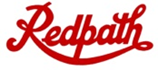 Redpath Baking and Preserving Competition2018 Competition RulesCategoriesPure Seville Orange Marmalade – Marmalade made exclusively of Seville oranges, or marmalade that includes lemons at a ratio of no more than one lemon per four Seville oranges. Bitter oranges, other than Seville, do not belong in this category. No other ingredients or flavourings, apart from sugar, may be used.Citrus Marmalade – Marmalade made exclusively from citrus fruits such as oranges (any type), lemons, limes, citron (including Buddha’s hand) grapefruit and pomelo, individually or combined. Flavouring agents such as flavour extracts, herbs, spices, or liquor may be used, but not non-citrus fruits or vegetables. NEW! Apple Chutney – Chutney must be made with fresh apples as the main ingredient. Recipe may also include any other dried fruit or fruit peel (but no other fresh fruits besides apples).NEW! Apple Pie – Home-baked 9-inch pie with apple as the main ingredient. Double crust or single crust pie that may include a choice of toppings (e.g. streusel, crumble, lattice).Competition RulesIndividuals may submit 1 entry per category. Each entry must be accompanied by a $5 registration fee (paid in cash) and a completed Competition Entry Form.  Entries must be homemade (non-commercial).Each entry in the Preserves categories (numbers 1, 2 and 3) must also:have been made within the last 12 months.be in a 250 mL or 500 mL jar that is used for the purpose of home preserving with rings and new lids.be properly sealed/processed. Unsealed jars, products showing signs of spoilage and products sealed with paper or wax will not be judged.have no labels or other identifying marks. (We will apply your entry number.)be accompanied by a list of the main ingredients used to produce the jar contents as submitted. If it is not your own original recipe, give credit to recipe source or inspiration (i.e. recipe from a family member, cookbook, magazine, newspaper or website) and noting any variations from that source. Notes must not identify the competitor. Each entry in the Baking category (number 4) must also:have no labels or other identifying marks.be made in a 9-inch pie plate.be made using a pastry as a base/bottom crust (not wafer crumbs).be accompanied by a copy of the list of ingredients used to produce the entry as submitted. If it is not your own recipe, give credit to recipe source or inspiration (i.e. recipe from a family member, cookbook, magazine, newspaper or website) and noting any variations from that source. Notes must not identify the competitor. Decisions of the judges are final. For more information, contact the coordinators by email at melissa.beynon@toronto.ca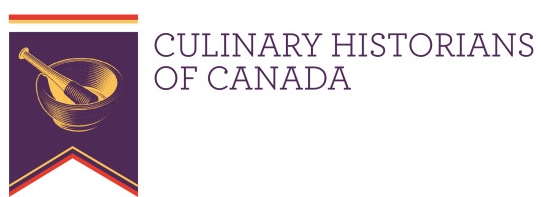 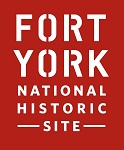 1st Annual Hungry for Comfort, Surviving a Canadian Winter 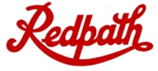 Redpath Baking and Preserving Competition 2018 Entry FormIndividuals may submit 1 entry per category. Registration fee: $5 per entry (in cash).Name: ____________________________________________________________________________________________Address: __________________________________________________________________________________________Phone: ______________________ Email: ____________________________ Twitter/Instagram ____________________Name of Entry (must not include competitor’s name): __________________________________________________________________________________________________Category (check one):_____ Pure Seville Orange Marmalade	_____ Citrus Marmalade	_____ Apple Chutney	_____ Apple Pie List of Ingredients: __________________________________________________________________________________Original Recipe, or Source: ____________________________________________________________________________Entry ID #_________________________________Standing _______________________________ (Assigned by Registrar)Competition Checklist: To be sure your entry will be considered for the competition, please check the following:_____ My entry has no identifying words or marks or labels on the lid or the jar._____ I have filled out the details for each entry on a separate form._____ I have read the criteria for each category and am certain that my entry belongs in the category I have checked._____ I will deliver my entry/entries with this form, the ingredients list, and the entry fee to:Fort York National Historic Site, 250 Fort York Boulevard, Toronto, ON M5V 3K9Attn: Melanie Garrison, 416-392-7503, melanie.garrison@toronto.caDeadline: 9:00 a.m. on Saturday, February 24, 2018(Check if completed) _____ I have included $5 per entry, in cash, as a registration fee.Thank you for entering the Redpath Baking and Preserving Competition!Share your experience on Twitter: @CulHistCan @FortYork, or, on Instagram: @CulHistCanada @FortYork Share using hashtags: #H4C2018 #CHCFoodHistory 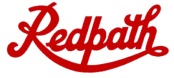 